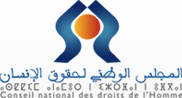 مطبوع خاص بطلب دعم مشاريع الجمعيات المعتمدة لملاحظة انتخابات 2021المحاور المعنية بالمشروع: "اختيار محور أو هما معا"          تقوية قدرات الملاحظين/ات     إعداد التقارير الخاصة بعملية الملاحظةتقديم المشروعأهداف المشروع:الهدف العام:...........................................................................................................................................................................................................................................................................................................................................................................................................................الأهداف الخاصة:.....................................................................................................................................................................................................................................................................................................................................................................................................................................................................................................................................................................................................................................النتائج المنتظرة:                      .           ............................................................................................................................................................................................................................................................................................................................................................................................................................................................................................................................................................................................................................................مواضيع الملاحظة المبرمجة برسم 2021:ملاحظة ميدانية مباشرة موزعة على جهات المغرب؛ملاحظة تقنية ونوعية تهم دراسة الإطار القانوني لتنظيم الانتخابات؛ملاحظة نوعية تهم مشاركة المرأة؛ملاحظة نوعية تهم مشاركة الأشخاص في وضعية إعاقة؛ملاحظة نوعية تهم مشاركة الشباب؛ملاحظة جهوية ضئيلة في المناطق مقارنة بالجهات الأخرى؛آخر.......................................................................................................................................................التاريخ المرتقب لتقديم تقرير الملاحظة برسم 2021: ......................لائحة الأنشطة المبرمجة لتنفيذ المشروع:الموارد البشرية الخاصة بالمشروع:ميزانية المشروع:                                                                                                                                                                                                                        إمضاء الممثل (ة) القانوني للجمعيةاسم الجمعية بالعربية:........................................................................................................................................................................اسم الجمعية بالفرنسية:...................................................................................................................................................................عنوان الجمعية: ..................................................................................................................................................................................     ................................................................................................................................................................................................................          العنوان البريدي للجمعية: ...................................................................................................................................................الهاتف: ...................................................................................................................................................................................الفاكس: .................................................................................................................................................................................البريد الالكتروني: ..................................................................................................................................................................الممثل القانوني للجمعية: ....................................................................................................................................................الهاتف: ..................................................................................................................................................................................البريد الالكتروني: .................................................................................................................................................................تاريخ إيداع طلب الإعتماد للملاحظة برسم سنة 2021: ................................................................................................تجربة الجمعية في ملاحظة الانتخابات:                                                                     2007                                                                                                      2011                                                                        2015                                                                                       2016                      عدد التقارير المقدمة عن ملاحظة الانتخابات: ..........................................................................................................إسم المشروع: ...................................................................................................................................................................مكان تنفيذ المشروع: ......................................................................................................................................................مدة إنجاز المشروع: .........................................................................................(من........................ إلى............................)مبلغ الدعم المطلوب: .....................................................................................................................................................بطاقـة التعريف بالمشـروعالنشاطالمتدخلونالمستهدفونتاريخ الإنجازالنتائج المتوخاةالموارد البشريةالعدد الإجمالينسبة النساء %نسبة الأشخاص في وضعية إعاقة %نسبة الشباب%الملاحظون والملاحظاتالمكونون والمكوناتموارد بشرية أخرى:التأطيرالتدبير............الميزانية المقدرة للمشروعنسبة مساهمة الجمعية                فيهنسبة مساهمة شركاء آخريننسبة مساهمة شركاء آخرينالمبلغ المطلوب لدعم المشروعالميزانية المقدرة للمشروعنسبة مساهمة الجمعية                فيهوطنييندوليينالمبلغ المطلوب لدعم المشروعميزانية المشروعأنشطة المشروعطبيعة المصاريفالتكلفة المتوقعةمصادر التمويل مصادر التمويل مصادر التمويل مصادر التمويل أنشطة المشروعطبيعة المصاريفالتكلفة المتوقعةالجمعيةاسم الشريكشريك آخرالدعم المطلوب من المجلس ..............................................---............................................---............................................---